附件2鉴定缴费流程说明资格审核通过的考生将收到缴款通知书短信内容如下。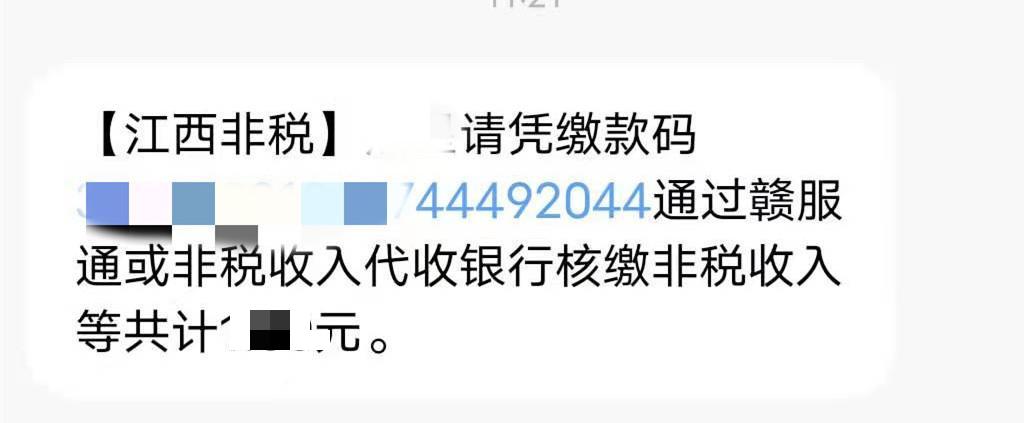 可进入赣服通（下以支付宝APP入口为例），点击缴款码付款。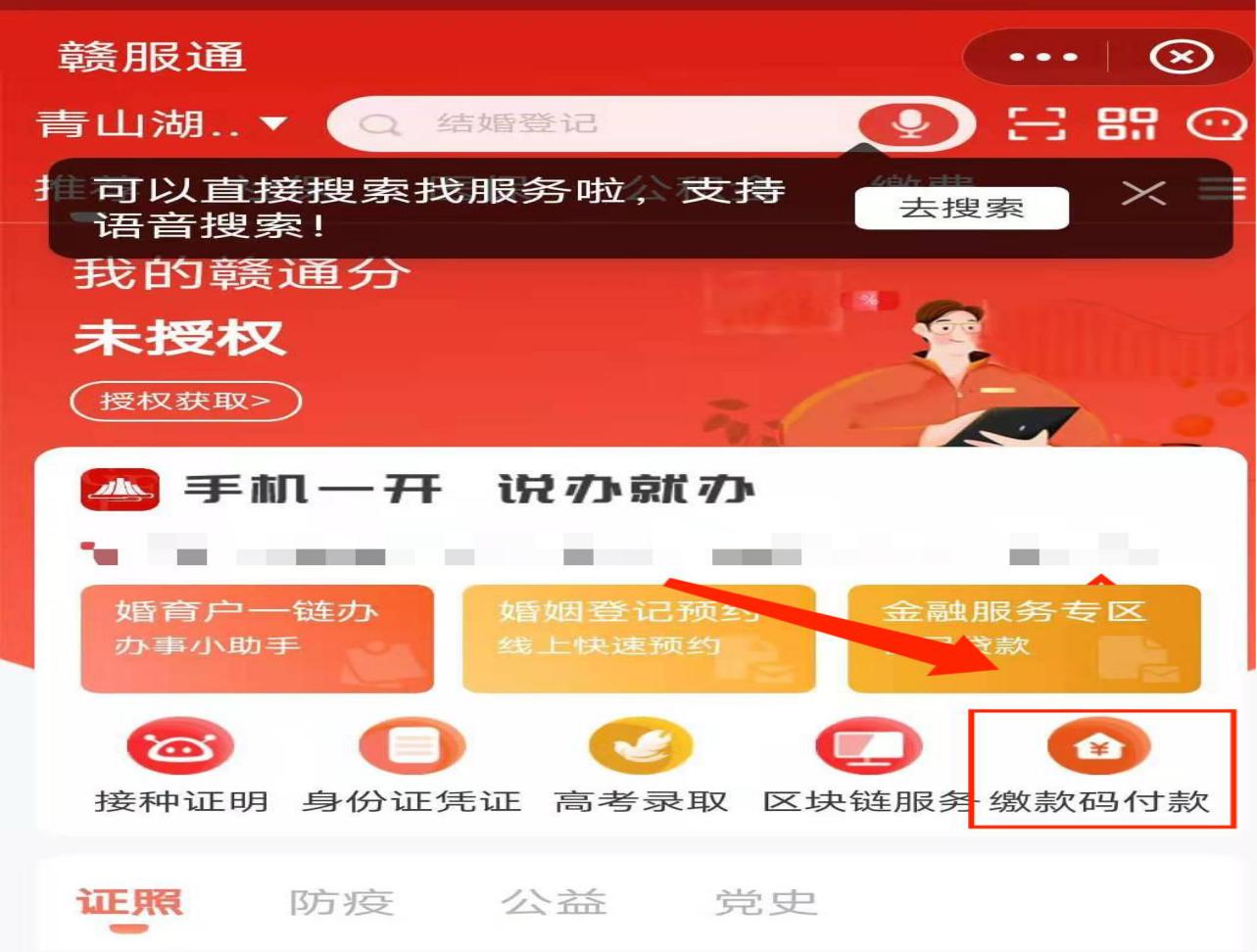 根据提示，输入手机短信提示的缴款码，进行查询缴费。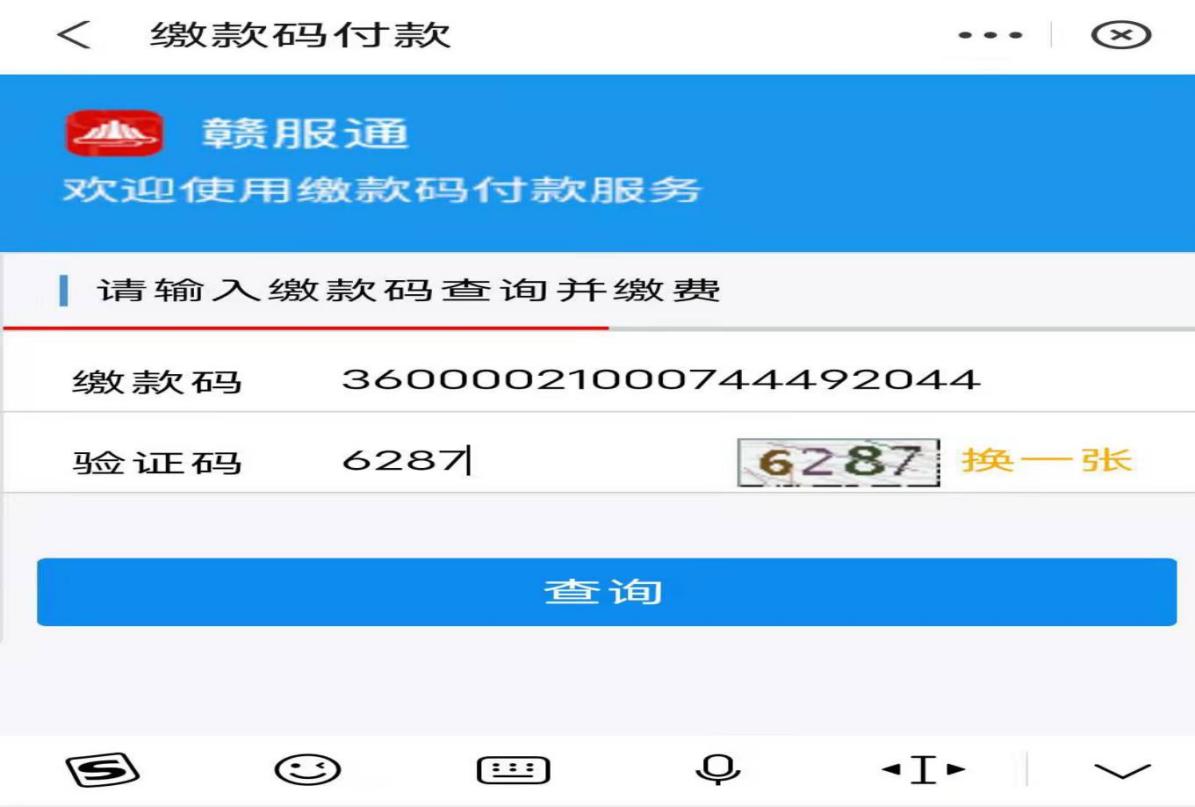 四、核对缴费人员名称（本人）及缴费金额无误后，点击确认去缴款。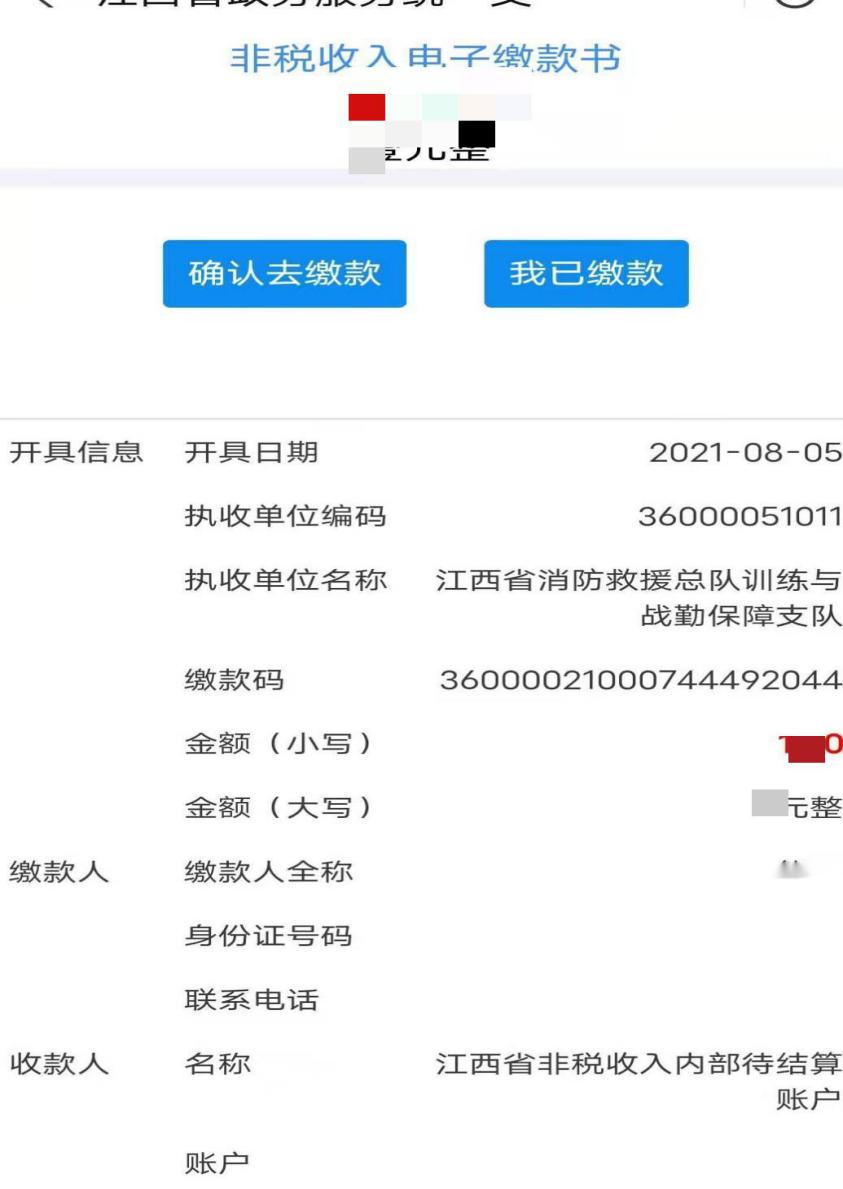 五、核对金额后，根据提示选择支付方式，目前仅支持支付宝、江西银行、中国工商银行网上支付。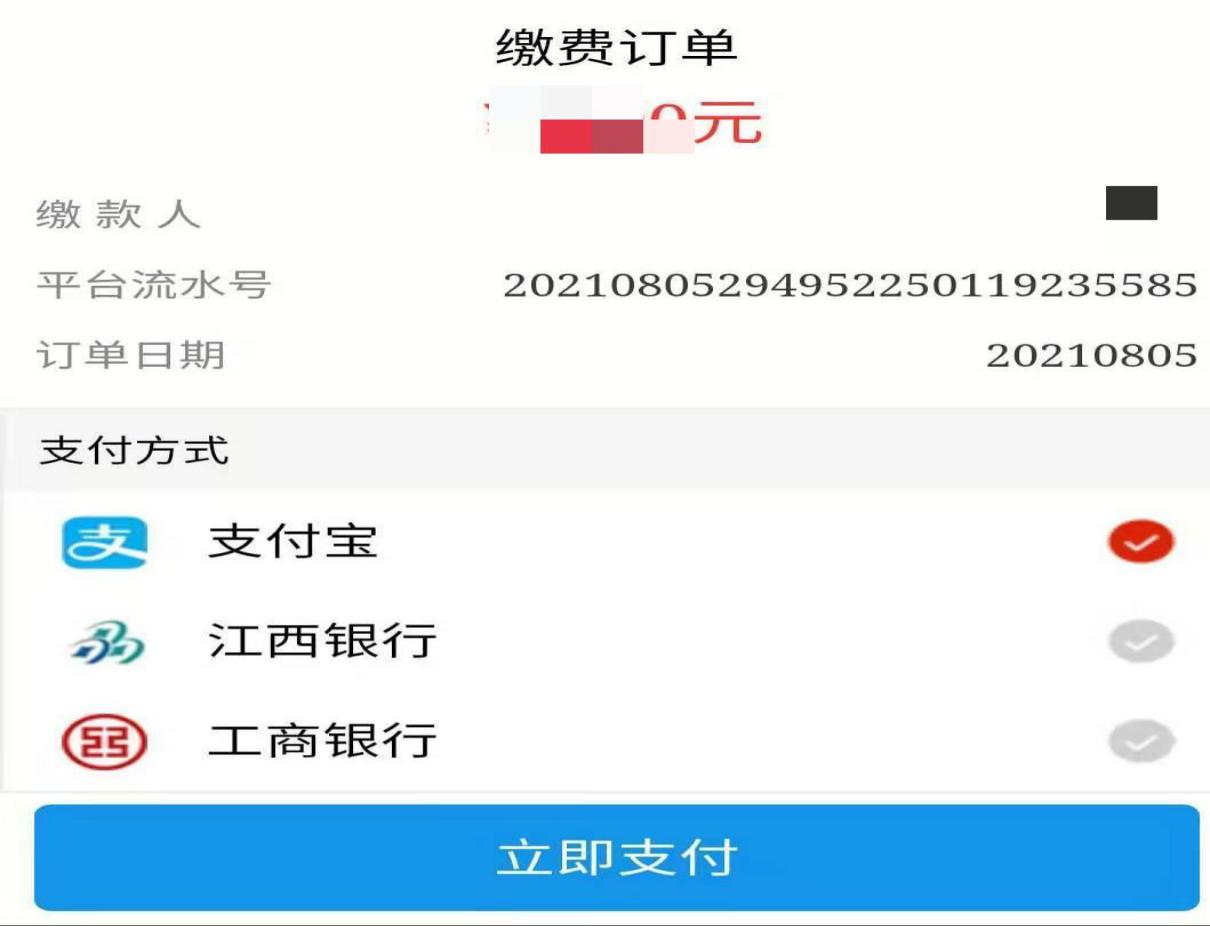 缴费成功后，考生将收到电子票据查验短信。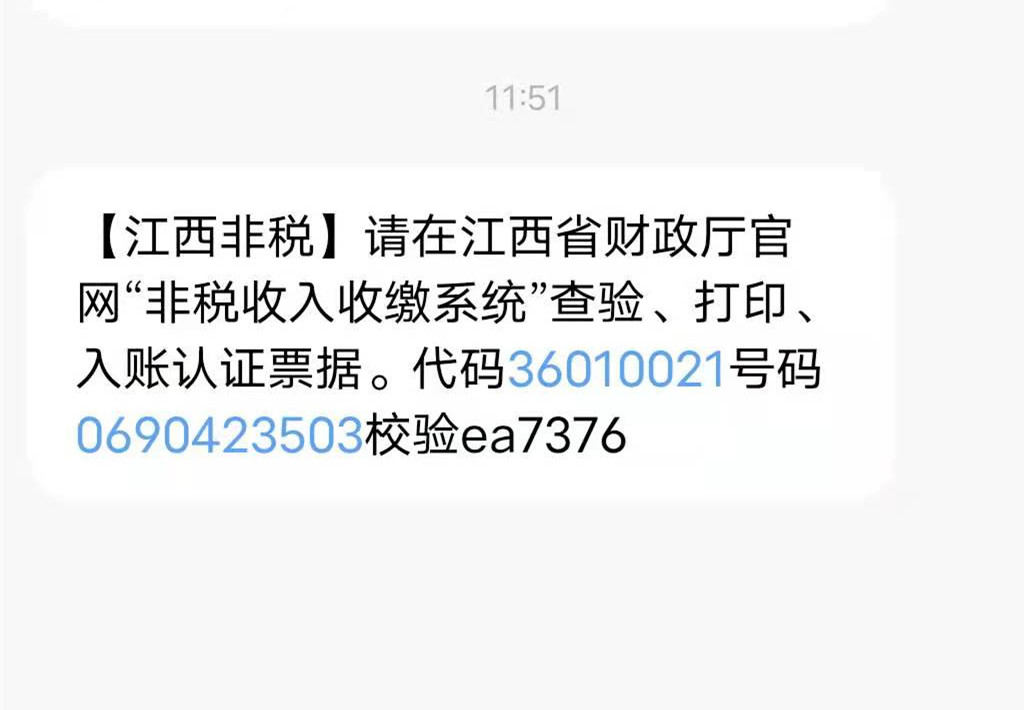 七、登录江西省财政厅官网，进入非税收入收缴系统。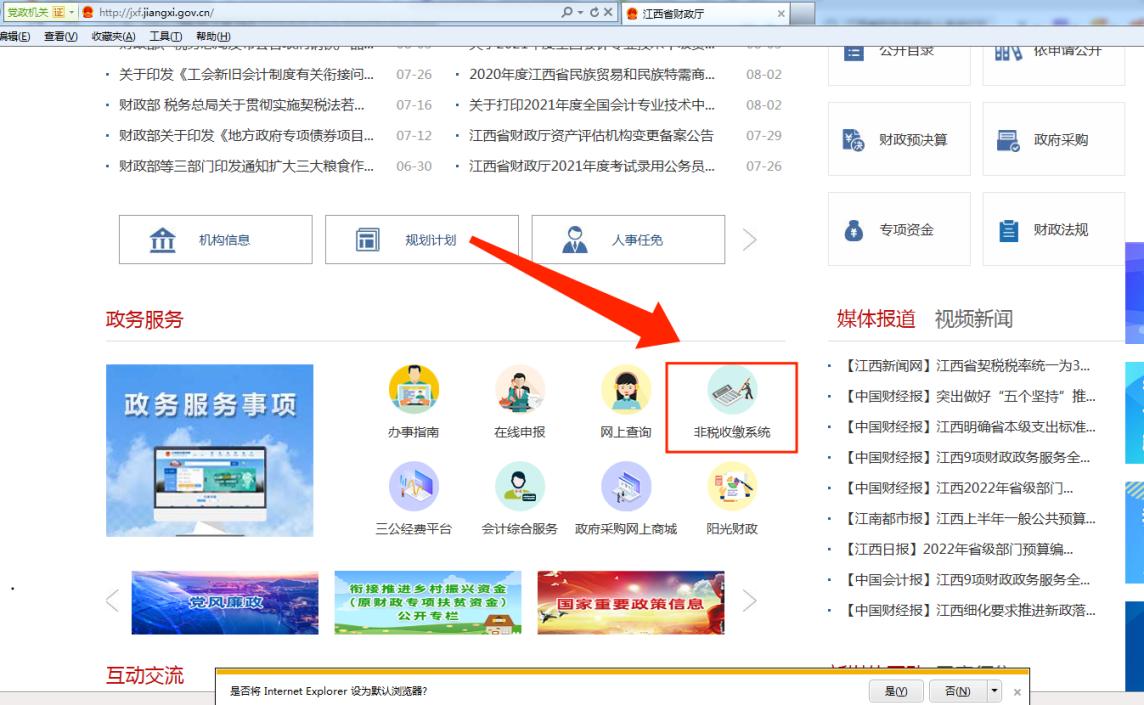 八、根据短信输入进行电子票据查验。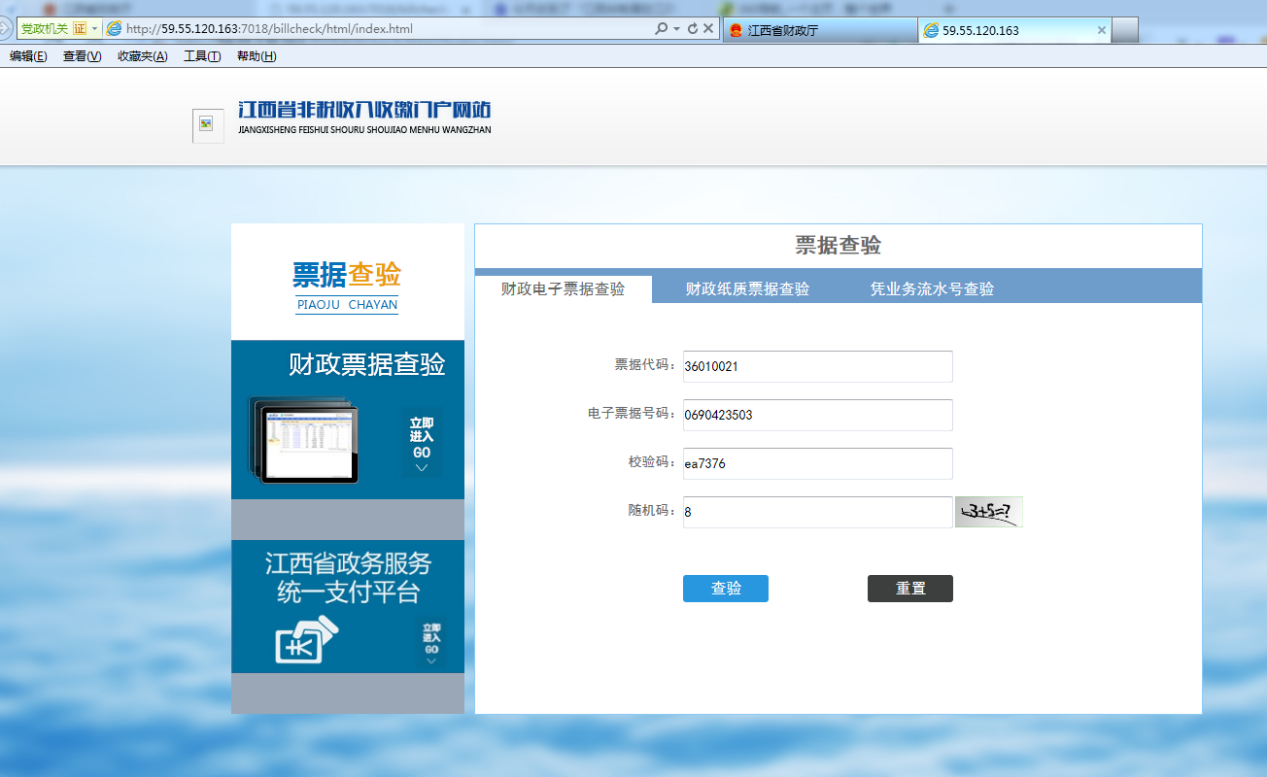 九、查看电子票据，可选择打印、截图保存。至此全部缴费流程完成，等待打印准考证后，方可参加考试。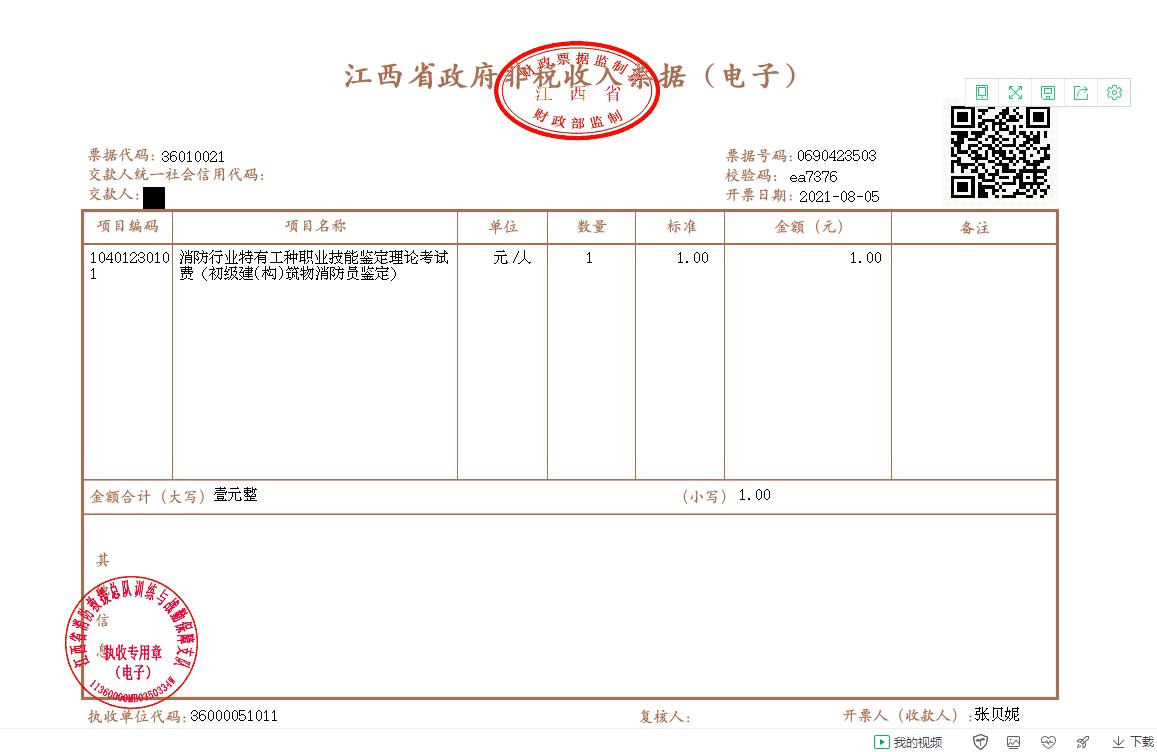 